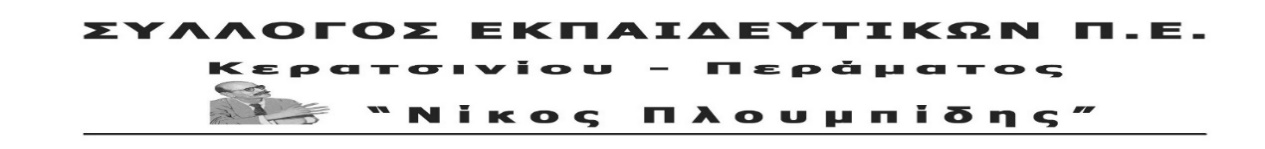 ΠΡΟΣΚΛΗΣΗΤΟ   Δ.Σ   ΤΟΥ  ΣΕΠΠΕ «Ν. ΠΛΟΥΜΠΙΔΗΣ»  ΣΥΜΜΕΤΕΧΕΙ,  ΟΠΩΣ ΚΑΙ  ΤΑ Δ.Σ  ΤΩΝ   ΣΕΠΕ: «Ο ΣΩΚΡΑΤΗΣ», «Γ. ΣΕΦΕΡΗΣ», «Ρ. ΙΜΒΡΙΩΤΗ»  ΚΑΙ Η «ΠΡΩΤΟΒΟΥΛΙΑ ΑΝΑΠΛΗΡΩΤΩΝ – ΩΡΟΜΙΣΘΙΩΝ»  ΜΕ ΑΝΑΛΟΓΕΣ ΑΠΟΦΑΣΕΙΣ ΤΟΥΣ, ΣΤΗΝ ΠΡΑΓΜΑΤΟΠΟΙΗΣΗ ΜΙΑΣ ΠΛΑΤΙΑΣ  ΣΥΣΚΕΨΗΣ  ΕΚΠΑΙΔΕΥΤΙΚΩΝ  ΣΩΜΑΤΕΙΩΝ  ΚΑΙ ΕΠΙΤΡΟΠΩΝ ΑΓΩΝΑ ΑΝΑΠΛΗΡΩΤΩΝ  ΓΙΑ  ΤΗ  ΔΕΥΤΕΡΑ  17 ΤΟΥ  ΣΕΠΤΕΜΡΗ 2018 ΣΤΙΣ 6.30 Μ.Μ  ΣΤΑ ΓΡΑΦΕΙΑ ΤΗΣ ΔΟΕ ΜΕ ΘΕΜΑ: «ΤΗΝ ΑΜΕΣΗ ΜΟΝΙΜΟΠΟΙΗΣΗ ΤΩΝ 25.000 ΣΥΜΒΑΣΙΟΥΧΩΝ ΣΤΗΝ ΕΚΠΑΙΔΕΥΣΗ  ΚΑΙ ΤΗΝ ΕΞΙΣΩΣΗ ΤΩΝ ΔΙΚΑΙΩΜΑΤΩΝ ΤΩΝ ΑΝΑΠΛΗΡΩΤΩΝ ΜΕ ΑΥΤΑ ΤΩΝ ΜΟΝΙΜΩΝ».  ΚΑΛΕΙ  ΣΕΠΕ ΚΑΙ  ΕΛΜΕ ΝΑ ΠΑΡΟΥΝ  ΑΠΟΦΑΣΕΙΣ ΣΥΜΜΕΤΟΧΗΣ. ΓΙΑ ΤΟ Δ.Σ.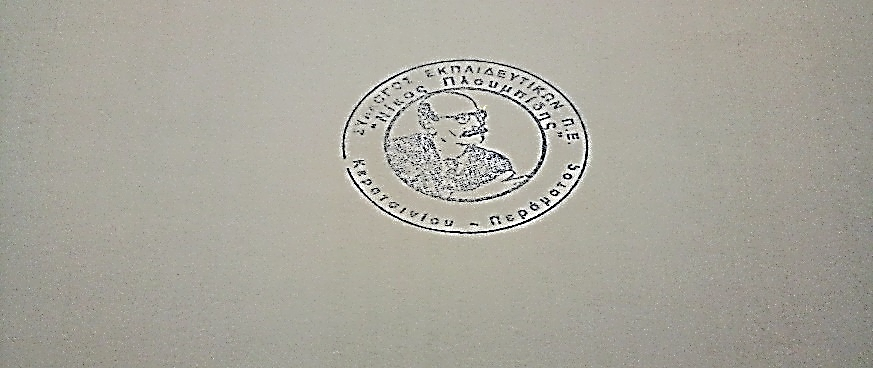 